Гражданско-правовой договор № 0156300000312000058-0144682-01/1на оказание услуг по организации горячего питания обучающихся в МБОУ СОШ ЗАТО Звёздныйп. ЗвёздныйПермский край							«09» января 2013 г.	Муниципальное бюджетное общеобразовательное учреждение Средняя общеобразовательная школа ЗАТО Звёздный, в лице директора муниципального бюджетного общеобразовательного учреждения Средняя общеобразовательная школа ЗАТО Звёздный Ларионовой Галины Иннокентьевны, действующего на основании Устава, именуемая в дальнейшем «Заказчик», с одной стороны, и индивидуальный предприниматель Йосипчук Юрий Юрьевич, действующий на основании свидетельства от 19.05.2008 № 003387830, именуемый в дальнейшем «Исполнитель», с другой стороны, совместно именуемые «Стороны», на основании протокола подведения итогов открытого аукциона в электронной форме от 28.12.2012 № 146 заключили гражданско-правовой договор на оказание услуг по организации горячего питания обучающихся в МБОУ СОШ ЗАТО Звёздный (далее – Договор) о нижеследующем:1. Предмет Договора	1.1. Исполнитель оказывает услуги по организации горячего питания (завтраки и обеды) обучающихся в МБОУ СОШ ЗАТО Звёздный (далее – Услуги) в соответствии со Спецификацией (Приложение 1) за счёт средств бюджета ЗАТО Звёздный, не включая средства родителей, а Заказчик обязуется принять и оплатить оказанные Услуги на условиях Договора. 1.2. Срок оказания Услуг: с 09.01.2013 по 31.12.2015.1.3. Место оказания Услуг – помещение столовой, находящееся в здании, принадлежащем Заказчику (адрес: 614575, Пермский край, п. Звёздный, ул. Школьная,8, МБОУ СОШ ЗАТО Звёздный) (далее – Столовая).2. Права и обязанности Сторон2.1. Заказчик обязан: 2.1.1. Принять и оплатить оказанные Исполнителем Услуги по предоставленным Исполнителем документам в соответствии с Договором.2.1.2. Заключить с Исполнителем договор безвозмездного пользования помещением столовой Заказчика, где Исполнитель будет оказывать Услуги, и оборудованием для приготовления пищи в течение 2-х рабочих дней со дня заключения настоящего Договора.2.2. Заказчик имеет право:2.2.1. В любое время проверять ход и качество оказания Услуг, не вмешиваясь в хозяйственную деятельность Исполнителя.2.2.2. Приостановить оказание Услуг Исполнителем в случае нарушения им условий Договора.2.3. Исполнитель обязан:2.3.1. Обеспечить рациональное и сбалансированное питание, дифференцированное по возрастным группам, по графику, согласованному с Заказчиком.2.3.2. Не привлекать к оказанию Услуг без письменного согласия Заказчика других соисполнителей.2.3.3. Обеспечить своими силами охрану труда и технику безопасности при оказании Услуг. 2.3.4. При осуществлении деятельности, Исполнитель должен обеспечивать соблюдение  Санитарных  правил и норм  2.4.5.2409-08 «Санитарно-эпидемиологические  требования к организации питания обучающихся в общеобразовательных учреждениях, учреждениях начального и среднего профессионального образования», утверждённых постановлением Главного санитарного врача Российской Федерации от 23.07.2008 № 45, противопожарных и иных норм и правил в соответствии с требованиями служб Роспотребнадзора и органов противопожарной безопасности, техники безопасности в т.ч. соблюдать нормативы, определяющие нормы натуральных компонентов и калорийность в питании, с учетом установленных требований к продуктам питания (Приложение 2).2.3.5. Осуществлять своими силами доставку продуктов питания до места приготовления пищи на приспособленном к перевозке пищевых продуктов транспорте.2.3.6. Нести полную ответственность за качество приготовления пищи. В течение пяти рабочих дней, после заключения Договора, предоставить Заказчику программу производственного контроля, примерное 10-ти дневное цикличное меню, согласованное с территориальным управлением Роспотребнадзора (Приложение 3). 2.3.7. Осуществлять правильную закладку при приготовлении блюд согласно нормам. 2.3.8. Производить выдачу готовой пищи согласно графику питания по согласованию с руководителем Заказчика.2.3.9. Выдавать готовую пищу для обучающихся Заказчика после снятия пробы бракеражной комиссией перед каждой выдачей готовой пищи и записи данной информации в бракеражном журнале.2.3.10. Укомплектовать Столовую необходимыми квалифицированными кадрами, проводить профессиональное обучение кадров.2.3.11. Следить за своевременным прохождением работниками Столовой обязательного медицинского осмотра, вакцинации в соответствии с национальным календарём прививок, обеспечить обучение персонала санитарному минимуму.2.3.12. Обеспечивать соблюдение работниками Столовой правил приема и хранения поступающих полуфабрикатов и сырья, требований к кулинарной обработке пищевых продуктов.2.3.13. Обеспечивать за свой счет чистоту и соблюдение санитарно-эпидемиологического режима в производственных помещениях Столовой.2.3.14. Внедрять новые технологии здорового питания с элементами быстрого питания, различных форм обслуживания, научных достижений в области производства продукции по согласованию с Заказчиком.2.3.15. Руководитель Исполнителя обязан лично присутствовать в день приёмки образовательного учреждения к новому учебному году и представлять помещение Столовой комиссии по приёмке образовательного учреждения к новому учебному году.2.3.16. В течение пяти рабочих дней, со дня заключения настоящего  Договора, предоставить Заказчику копии  договоров: на дезинсекцию и дератизацию помещений столовой, обслуживания технологического оборудования столовой, на оказание услуг по очистке вентиляции столовой от жировых отложений.	2.4. Исполнитель имеет право:Требовать оплаты стоимости Услуг в размере и на условиях, предусмотренных настоящим Договором.3. Порядок расчётов3.1. Стоимость Услуг по настоящему Договору составляет 1783872,46 рублей (Один миллион семьсот восемьдесят три тысячи восемьсот семьдесят два) рубля 46 коп., и является фиксированной на весь период оказания Услуг.3.2. Оплата по Договору производится Заказчиком по истечении каждого отчетного месяца в течение 10 банковских дней на основании счетов-фактур, актов приёмки оказанных услуг, представленных Исполнителем.3.3. Родительская доля стоимости завтраков и обедов для обучающихся собирается непосредственно Исполнителем.3.4. Услуги, оказанные Исполнителем с изменением или отклонением от утвержденной спецификации по организации питания и не оформленные в установленном порядке, оплате Заказчиком не подлежат.4. Порядок оказания Услуг4.1. Оказание Услуг производится в соответствии с утвержденным Заказчиком меню, количеством питающихся обучающихся, в помещении Столовой, предоставленном Заказчиком для приготовления и хранения пищи, на предоставленном Заказчиком оборудовании с доставкой продуктов питания автотранспортом Исполнителя по адресу Заказчика.4.2. Продукты питания должны соответствовать действующим ГОСТ, ТУ и подтверждаться сертификатом соответствия качества, питание должно соответствовать санитарным нормам.4.3. Продукты питания должны быть упакованы в соответствии с требованиями ГОСТ, ТУ и упаковка должна обеспечивать их сохранность при перевозке, разгрузке и хранении. 4.4. Исполнитель предоставляет меню, ведомости расхода продуктов питания с определением стоимости питания на одного обучающегося на каждый день. По требованию Заказчика Исполнитель предоставляет должным образом оформленные документы по закупке продуктов питания (счета – фактуры, товарные накладные, акты закупа, кассовые и товарные чеки и т.п.).4.5. Исполнитель обеспечивает содержание помещений Столовой и оборудования в надлежащем санитарном состоянии в соответствии с действующими санитарными правилами для предприятий общественного питания.4.6. Заказчик назначает своего представителя, который от его имени совместно с Исполнителем осуществляет приемку продуктов питания, санитарно-эпидемиологический надзор и контроль за выполнением и качеством оказываемых Услуг, а также производит проверку качества питания. 5. Ответственность Сторон	5.1. За неисполнение или ненадлежащее исполнение своих обязательств по Договору Стороны несут ответственность, предусмотренную действующим законодательством Российской Федерации.5.2. За нарушение качества оказания Услуг Исполнитель обязан выплатить Заказчику неустойку в размере 0,1% от стоимости Услуг, указанных в пункте 3.1 Договора за каждый день некачественного исполнения обязательств. 5.3. За нарушение графика оказания Услуг Исполнитель обязан выплатить Заказчику штраф в размере 10000 рублей. Штраф в указанном размере подлежит уплате за каждое нарушение графика оказания Услуг.	5.4. Стороны освобождаются от ответственности в случае наступления обстоятельств непреодолимой силы. Документ, выданный соответствующим компетентным органом, является достаточным подтверждением наличия и продолжительности действия непреодолимой силы.	5.5. Стороны обязуются незамедлительно информировать друг друга о возникающих затруднениях, которые могут привести к невыполнению Договора в целом или отдельных его условий. 5.6. Претензии к качеству оказываемых Услуг предъявляются Заказчиком Исполнителю в виде акта фиксации нарушения условий Договора и подлежат рассмотрению Исполнителем в течение одного рабочего дня.5.7. Заказчик вправе удержать из сумм, подлежащих оплате по настоящему Договору Исполнителю, суммы штрафов и пени, начисленных ему за нарушение условий Договора в порядке, установленном настоящим разделом.6. Срок действия ДоговораДоговор вступает в силу с момента подписания и прекращает своё действие после завершения всех взаиморасчётов и подписания соответствующего акта сдачи-приёмки оказанных услуг.7. Обеспечение Договора7.1. Исполнитель предоставляет Заказчику обеспечение исполнения обязательств по Договору. 7.1.1. Размер обеспечения исполнения обязательств по Договору составляет 5% от начальной (максимальной) цены Договора, что составляет 183926 (Сто восемьдесят три тысячи девятьсот двадцать шесть) рублей 81 копейка.7.1.2. Договор заключается только после предоставления Исполнителем (по выбору Исполнителя):безотзывной банковской гарантии или передачи Заказчику в залог денежных средств, в том числе в форме вклада (депозита). 7.2. Требования к безотзывной банковской гарантии7.2.1. безотзывная банковская гарантия должна соответствовать требованиям, установленным Гражданским кодексом Российской Федерации, а также Федеральным законом «О банках и банковской деятельности» и иным законодательством Российской Федерации; 7.2.2. в безотзывной банковской гарантии в обязательном порядке должна быть указана сумма, в пределах которой банк гарантирует исполнение обязательств по Договору, которая должна быть не менее размера обеспечения исполнения Договора;7.2.3. безотзывная банковская гарантия должна содержать указание на Договор, исполнение которого она обеспечивает, путем указания на стороны Договора, название предмета Договора и ссылки на протокол открытого аукциона (протокол рассмотрения заявок на участие в открытом аукционе) как основание заключения Договора; 7.2.4. в безотзывной банковской гарантии прямо должно быть предусмотрено право  Заказчика на истребование суммы банковской гарантии полностью или частично в случае неисполнения Исполнителем своих обязательств по Договору в предусмотренные сроки или расторжения Договора и его отказа вернуть полученную сумму аванса. При этом должно быть предусмотрено, что для истребования суммы обеспечения исполнения Договора Заказчик направляет в банк письменное требование, оригинал банковской гарантии и документы, подтверждающие выплату Исполнителю аванса по Договору;7.2.5. срок действия банковской гарантии должен соответствовать сроку действия обеспечиваемых обязательств;7.2.6. безотзывная банковская гарантия должна содержать указание на согласие банка с тем, что изменения и дополнения, внесенные в договор, не освобождают его от обязательств по соответствующей банковской гарантии.	7.3. Требования к залогу денежных средств7.3.1. денежные средства, вносимые в обеспечение исполнения Договора, в качестве залога должны быть перечислены на счет Заказчика, в сумме, не менее размера обеспечения исполнения Договора;7.3.2. договор залога денежных средств должен соответствовать требованиям, установленным Гражданским кодексом Российской Федерации, а также иным законодательством Российской Федерации; 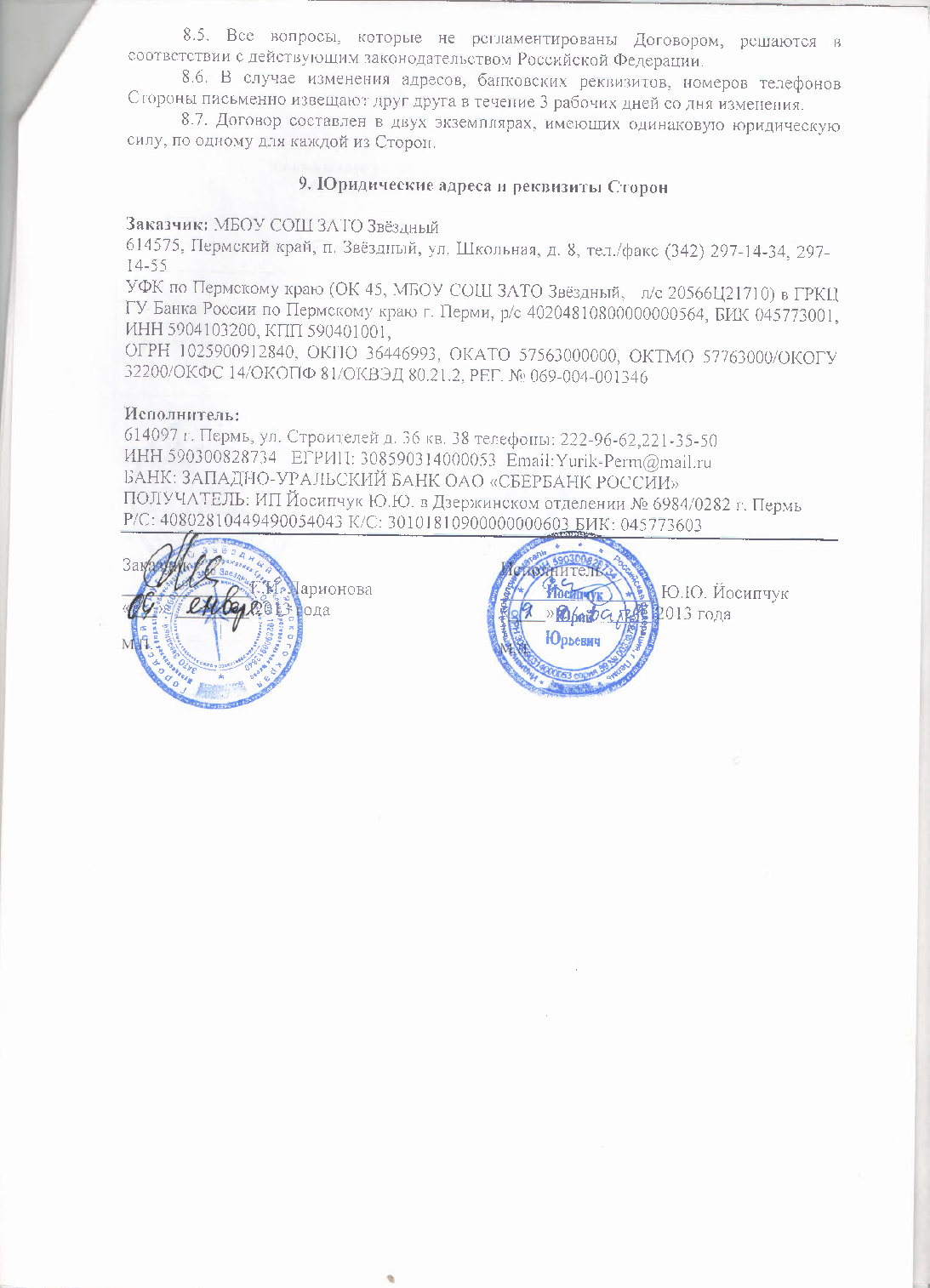 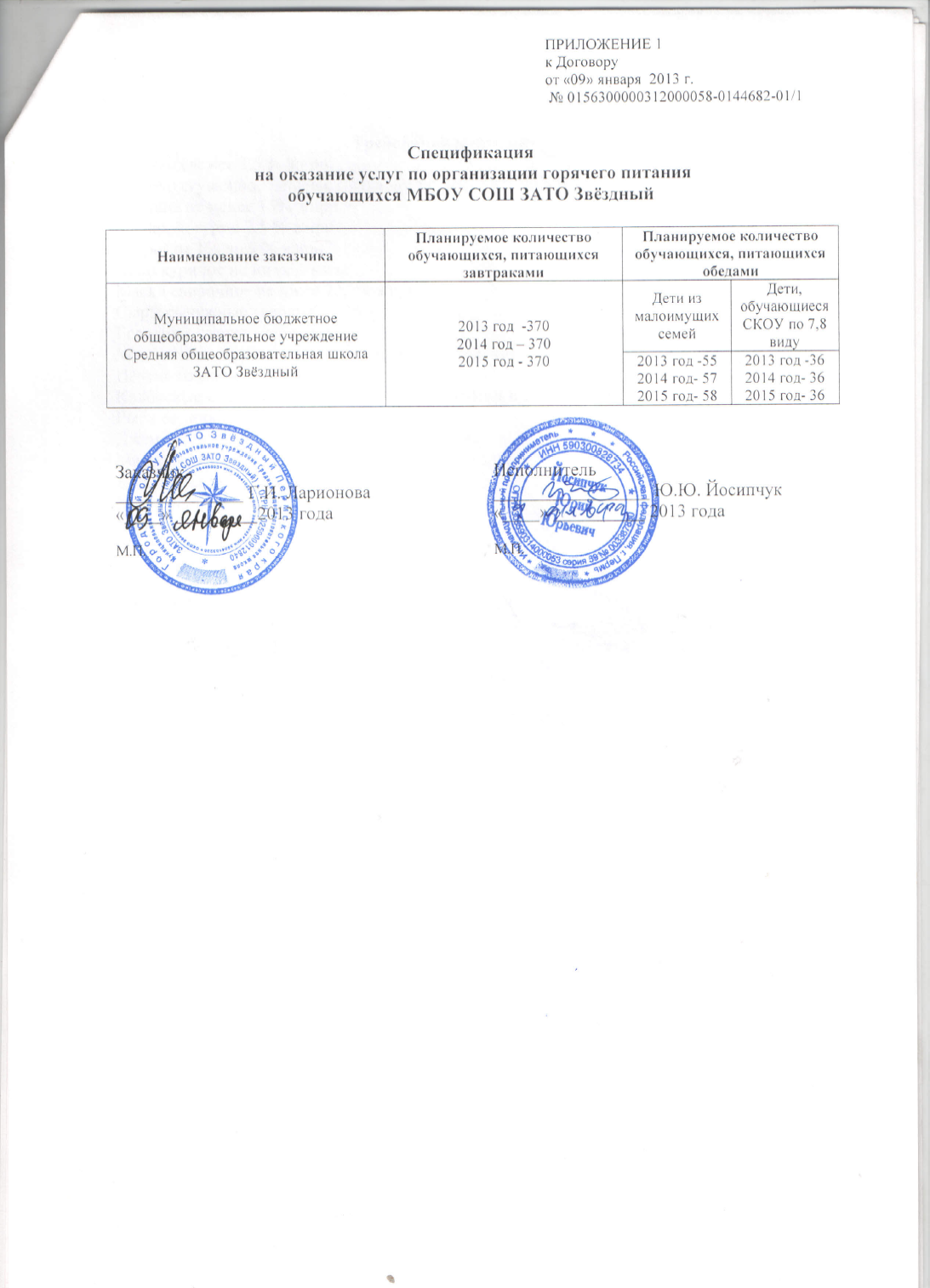 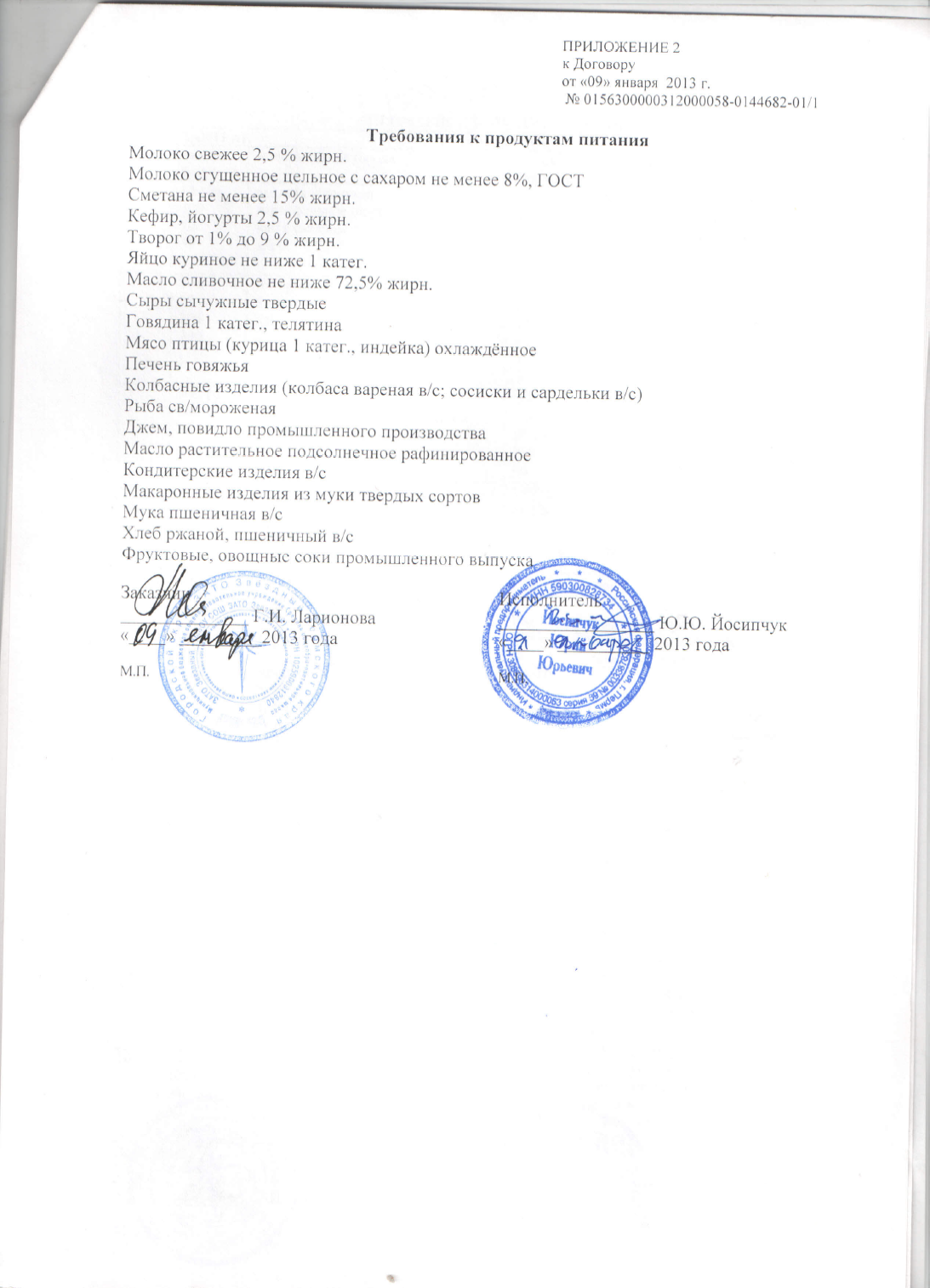 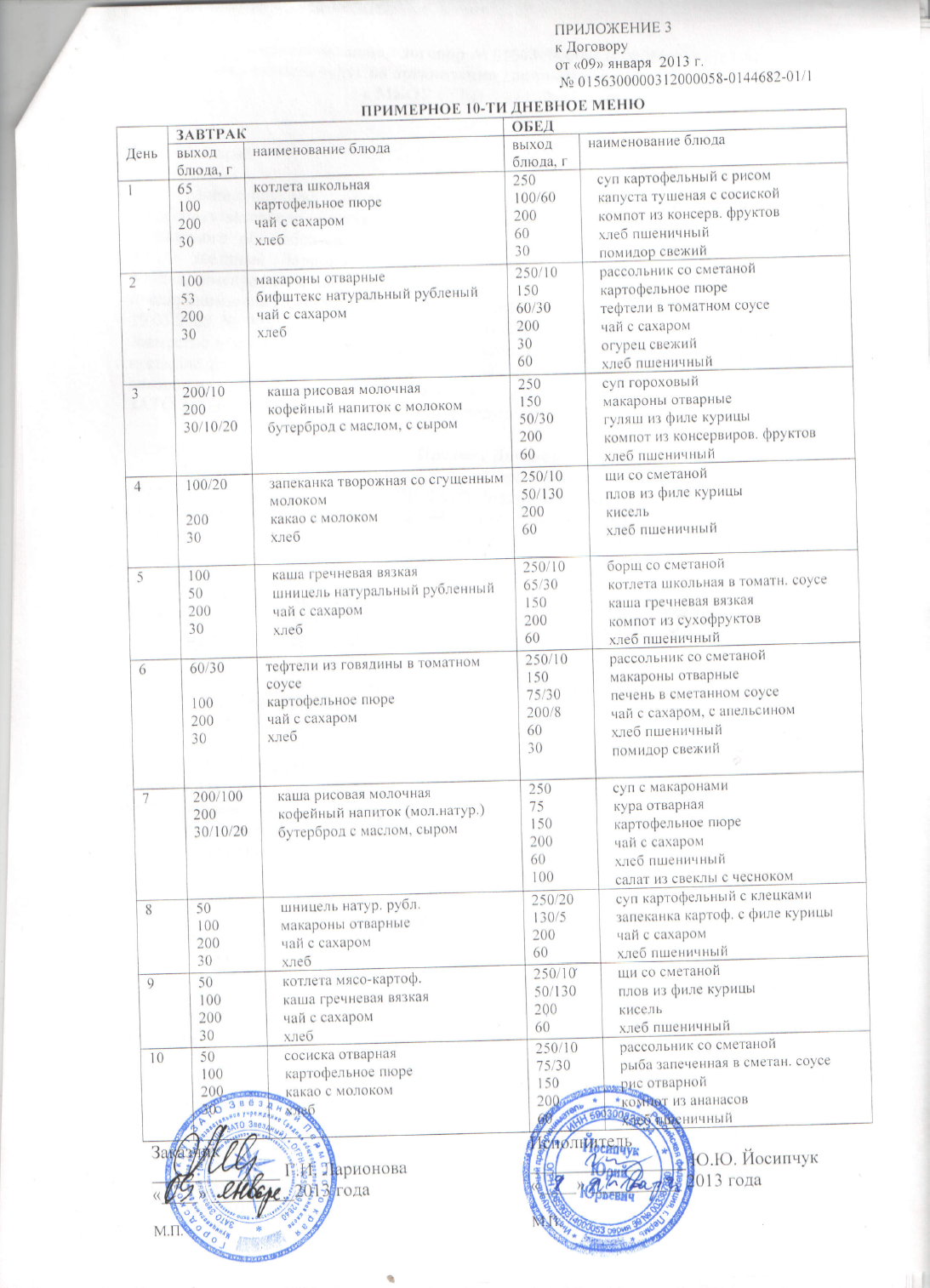 